ESTIMACIÓN OPORTUNA DEL PRODUCTO INTERNO BRUTO EN MÉXICO DURANTE EL TERCER TRIMESTRE DE 2021(Cifras desestacionalizadas)El INEGI presenta los resultados de la Estimación Oportuna del Producto Interno Bruto (PIB) Trimestral, los cuales señalan que éste disminuyó 0.2% en términos reales en el trimestre julio-septiembre de 2021 frente al trimestre previo, con cifras ajustadas por estacionalidad. Por componentes, el PIB de las Actividades Terciarias se redujo 0.6%, mientras que tanto el de las Actividades Primarias como el de las Secundarias creció 0.7% en el tercer trimestre de este año con relación al trimestre que le precede. Estimación Oportuna del Producto Interno Bruto durante el tercer trimestre de 2021Cifras desestacionalizadas por actividades económicas Notas: Cifras Oportunas. La estimación oportuna no reemplaza a la estimación tradicional.La serie desestacionalizada del agregado se calcula de manera independiente a la de sus componentes.Fuente: INEGI.En su comparación anual, la Estimación Oportuna del Producto Interno Bruto con series desestacionalizadas mostró un avance real de 4.8% en el trimestre en cuestión. Por actividades económicas, los incrementos fueron de 5.4% en el PIB de las Actividades Secundarias, de 4.5% en el de las Terciarias y de 0.5% en el de las Actividades Primarias frente a igual trimestre de 2020. Durante los primeros nueve meses de 2021, el PIB oportuno aumentó 6.4% respecto a igual periodo del año pasado, con datos desestacionalizados.Cabe señalar que las estimaciones oportunas proporcionadas en este comunicado podrían cambiar respecto a las cifras generadas para el PIB trimestral tradicional, las cuales se publicarán el próximo 25 de noviembre de 2021.Nota al usuarioEn los meses que cubre este trimestre, la Tasa de No Respuesta en la captación de las Encuestas Económicas registró porcentajes apropiados de acuerdo con los parámetros del diseño estadístico de las muestras, lo que permitió la generación de estadísticas con niveles altos de cobertura y precisión. Las actividades agropecuarias, de servicios financieros y del gobierno se complementaron con otros registros administrativos provenientes de las Unidades del Estado que se recibieron oportunamente vía correo electrónico y su captación por Internet, lo que posibilitó contar con los insumos para la generación de los resultados de la EOPIBT en el tercer trimestre de 2021.Se anexa Nota TécnicaPara consultas de medios y periodistas, contactar a: comunicacionsocial@inegi.org.mx o llamar al teléfono (55) 52-78-10-00, exts. 1134, 1260 y 1241.Dirección de Atención a Medios / Dirección General Adjunta de Comunicación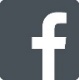 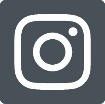 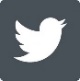 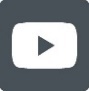 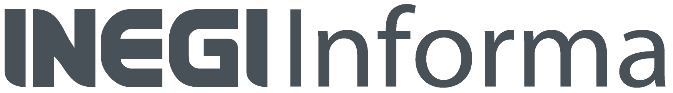 NOTA TÉCNICAESTIMACIÓN OPORTUNA DEL PRODUCTO INTERNO BRUTO EN MÉXICO DURANTE EL TERCER TRIMESTRE DE 2021(Cifras desestacionalizadas)Principales resultadosCon datos desestacionalizados, la Estimación Oportuna del Producto Interno Bruto (PIB) Trimestral reportó un descenso de 0.2% en el tercer trimestre de 2021 con relación al trimestre inmediato anterior. Por componentes, el PIB de las Actividades Terciarias se redujo 0.6%, mientras que tanto el de las Actividades Primarias como el de las Secundarias creció 0.7% en el trimestre julio-septiembre de este año con relación al trimestre que le precede.En su comparación anual, la Estimación Oportuna del Producto Interno Bruto con series desestacionalizadas mostró un avance real de 4.8% en el trimestre en cuestión. Por actividades económicas, los incrementos fueron de 5.4% en el PIB de las Actividades Secundarias, de 4.5% en el de las Terciarias y de 0.5% en el de las Actividades Primarias frente al tercer trimestre de 2020.Estimación Oportuna del Producto Interno Bruto durante el tercer trimestre de 2021Cifras desestacionalizadas por actividades económicas Notas: Cifras Oportunas. La estimación oportuna no reemplaza a la estimación tradicional.La serie desestacionalizada del agregado se calcula de manera independiente a la de sus componentes.Fuente: INEGI.Durante los primeros nueve meses de 2021, el PIB oportuno aumentó 6.4% respecto a igual lapso de 2020, con datos desestacionalizados.Cifras originalesEn el siguiente cuadro se muestran los resultados originales de la Estimación Oportuna del PIB trimestral por actividad:Estimación Oportuna del Producto Interno Brutoal tercer trimestre de 2021(Variación % real respecto a igual periodo del año anterior)P/ Cifras Preliminares. La estimación oportuna no reemplaza a la estimación tradicional.    Fuente: INEGI.Gráfica 1Estimación Oportuna del Producto Interno Bruto del tercer trimestre de 2021(Variación porcentual real respecto a igual trimestre del año anterior) Fuente: INEGI.Gráfica 2Estimación Oportuna del Producto Interno Brutoal tercer trimestre de 2021(Variación porcentual real respecto a igual trimestre del año anterior)Fuente: INEGI.Nota al usuarioEn los meses que cubre este trimestre, la Tasa de No Respuesta en la captación de las Encuestas Económicas registró porcentajes apropiados de acuerdo con los parámetros del diseño estadístico de las muestras, lo que permitió la generación de estadísticas con niveles altos de cobertura y precisión. Las actividades agropecuarias, de servicios financieros y del gobierno se complementaron con otros registros administrativos provenientes de las Unidades del Estado que se recibieron oportunamente vía correo electrónico y su captación por Internet, lo que posibilitó contar con los insumos para la generación de los resultados de la EOPIBT en el tercer trimestre de 2021.Por otra parte, se informa que las cifras desestacionalizadas y de tendencia-ciclo pueden estar sujetas a revisiones importantes debido al impacto inusual derivado de la emergencia sanitaria del COVID-19. La estrategia seguida por el INEGI ha sido revisar de manera particular cada serie de tiempo y analizar la necesidad de incluir algún tratamiento especial (outliers) en los modelos de ajuste estacional para los meses de la contingencia. Lo anterior con el objetivo de que los grandes cambios en las cifras originales no influyan de manera desproporcionada en los factores estacionales utilizados.Nota metodológica La estimación oportuna del PIB trimestral ofrece en el corto plazo, una visión completa y coherente de la evolución de las actividades económicas del país para apoyar la toma de decisiones.La metodología que presenta el INEGI para la estimación oportuna del PIB Trimestral de México utiliza información estadística oportuna de las fuentes directas (encuestas en establecimientos y en hogares y los registros administrativos de diversas dependencias de gobierno) y los cálculos de la información faltante, que se hacen a través de modelos econométricos, para la integración del dato final. Esta integración se hace conforme a la metodología del Sistema de Cuentas Nacionales de México (SCNM).Entre las virtudes de esta metodología está la precisión del dato estimado respecto al dato del cálculo tradicional. Esto se debe a que sólo se estima una parte del trimestre de referencia (con cerca del 75%, aproximadamente, de información directa disponible) y a la rigurosa selección de los modelos que pronostican los datos faltantes. La estimación se hace a partir de las 621 clases de actividad que comprenden el IGAE y que se tienen, de manera mensual, disponibles hasta el segundo mes del trimestre de referencia.Es importante mencionar que esta estimación no reemplaza al cálculo tradicional del PIB Trimestral.El presente documento maneja las variaciones porcentuales de las series originales y desestacionalizadas respecto al mismo trimestre del año anterior y con el trimestre inmediato anterior, este último únicamente para las cifras desestacionalizadas.Es importante destacar que la mayoría de las series económicas se ven afectadas por factores estacionales. Éstos son efectos periódicos que se repiten cada año y cuyas causas pueden considerarse ajenas a la naturaleza económica de las series, como son las festividades, el hecho de que algunos meses tienen más días que otros, los periodos de vacaciones escolares, el efecto del clima en las diferentes estaciones del año, y otras fluctuaciones estacionales por ejemplo la elevada producción de juguetes en los meses previos a la Navidad provocada por la expectativa de mayores ventas en diciembre. En este sentido, la desestacionalización o ajuste estacional de series económicas consiste en remover estas influencias intra-anuales periódicas, debido a que su presencia dificulta diagnosticar o describir el comportamiento de una serie económica al no poder comparar adecuadamente un determinado trimestre con el inmediato anterior. Analizar la serie ajustada ayuda a realizar un mejor diagnóstico y pronóstico de su evolución, ya que facilita la identificación de la posible dirección de los movimientos que pudiera tener la variable en cuestión, en el corto plazo. Las series originales se ajustan estacionalmente mediante el paquete estadístico X-13ARIMA-SEATS. Para conocer la metodología se sugiere consultar la siguiente liga:https://www.inegi.org.mx/app/biblioteca/ficha.html?upc=702825099060Asimismo, las especificaciones de los modelos utilizados para realizar el ajuste estacional están disponibles en el Banco de Información Económica, seleccionando el icono de información  correspondiente a las “series desestacionalizadas y de tendencia-ciclo” del PIB.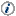 Los cálculos de corto plazo se alinean con las cifras anuales de las Cuentas de Bienes y Servicios, con excepción de la agricultura, aplicando la técnica Denton a nivel de clase de actividad económica, evitando que se interpreten de diferente manera resultados que pueden diferir por su grado de cobertura o por la fecha de su disponibilidad, pero nunca en su base conceptual.Las principales fuentes de información para la estimación de los dos primeros meses del trimestre del PIB y las actividades que lo comprenden son: la Encuesta Mensual de la Industria Manufacturera, Encuesta Mensual sobre Empresas Comerciales, Estadística de la Industria Minerometalúrgica, Encuesta Nacional de Empresas Constructoras, Encuesta Mensual de Servicios, Registros Administrativos y Estadísticas Socio-demográficas. Para el último mes se utilizan las encuestas de opinión y la información que se recibe de las fuentes anteriores con una oportunidad de 28 días.Los datos que se presentan en este documento amplían la información que actualmente difunde el INEGI, la cual continuará generándose como parte de los resultados del SCNM, y se da a conocer en la fecha establecida en el Calendario de difusión de información estadística y geográfica y de Interés Nacional. Las series de la Estimación Oportuna del PIB Trimestral podrá ser consultadas en la sección PIB y Cuentas Nacionales de México y en el Banco de Información Económica (BIE), de la página en Internet del Instituto https://www.inegi.org.mxConceptoVariación % real respecto al trimestre previo Variación % real respecto a igual trimestre de 2020Variación % real de enero-septiembre de 2021 respecto a igual lapso de 2020PIB Total (-)  0.24.86.4     Actividades Primarias 0.70.53.1     Actividades Secundarias 0.75.49.1     Actividades Terciarias (-)  0.64.55.4ConceptoVariación % real respecto al trimestre previo Variación % real respecto a igual trimestre de 2020Variación % real de enero-septiembre de 2021 respecto a igual lapso de 2020PIB Total (-)  0.24.86.4     Actividades Primarias 0.70.53.1     Actividades Secundarias 0.75.49.1     Actividades Terciarias (-)  0.64.55.4Concepto20202020202020202021P/2021P/2021P/2021P/2021P/ConceptoIIIIIIVAnualIIIIIIIII9 mesesPIB Total (-) 18.7(-) 8.7(-) 4.5(-)  8.3(-) 3.619.64.66.16.1 Actividades Primarias (-)   3.93.31.3(-)  0.52.36.70.73.43.4 Actividades Secundarias (-) 25.4(-) 8.7(-) 3.3(-)  9.9(-) 2.627.95.38.78.7 Actividades Terciarias (-) 16.3(-) 8.9(-) 5.0(-)  7.7(-) 4.017.14.15.25.2